Frying Eggs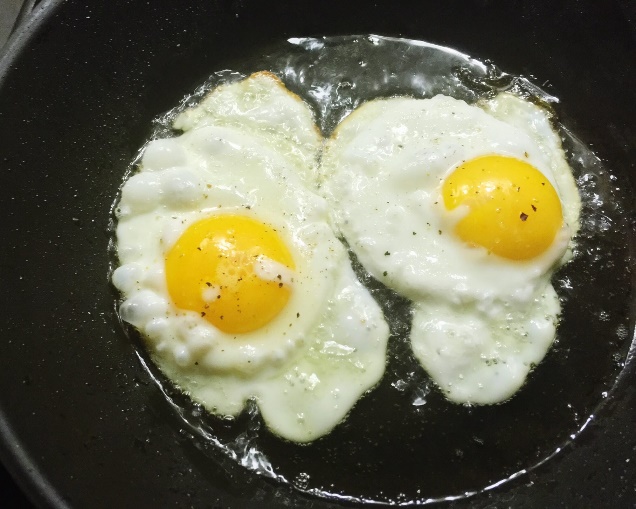 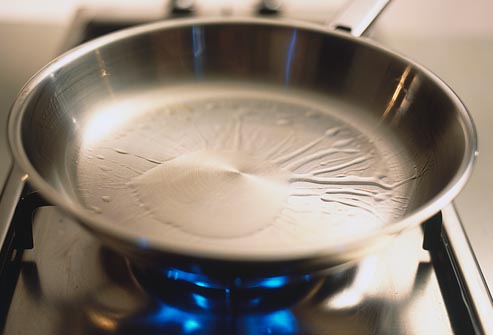 Heat a little oil in a frying pan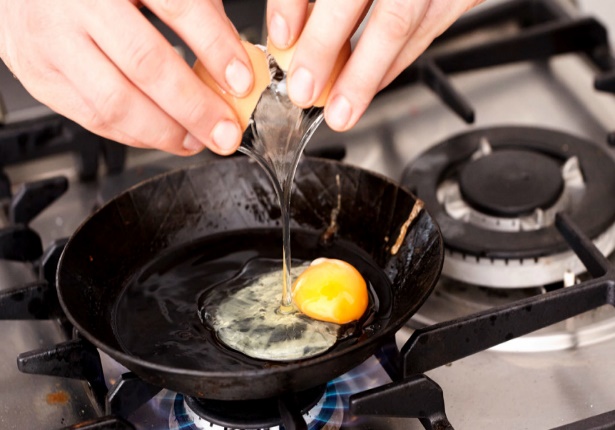 Carefully crack an egg into the pan and cook until the outside turns white and the yolk is set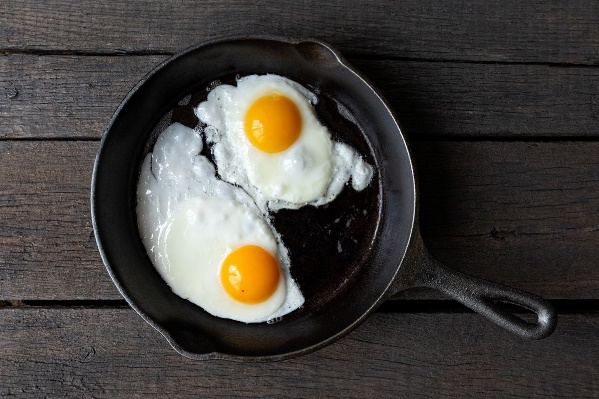 Once cooked, enjoy